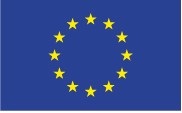 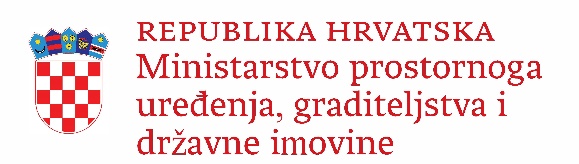 UPUTE ZA PRIJAVITELJEPoziv na dodjelu bespovratnih financijskih sredstavaPružanje privremenog smještaja potrebitog stanovništva na području Grada Zagreba, Krapinsko-zagorske županije, Zagrebačke županije, Sisačko-moslavačke županije, Karlovačke županije, Varaždinske županije, Međimurske županije, Brodsko-posavske županije, Koprivničko-križevačke županije i Bjelovarsko-bilogorske županije nastalih kao posljedica serije potresa s epicentrom na području Sisačko-moslavačke županije počevši od 28. prosinca 2020. godinereferentna oznaka: FSEU.MPGI.03OTVORENI POSTUPAKPrva (1.) izmjena PozivaOPĆE INFORMACIJEPutem ovog Poziva na dodjelu bespovratnih financijskih sredstava Pružanje privremenog smještaja potrebitog stanovništva na području Grada Zagreba, Krapinsko-zagorske županije, Zagrebačke županije, Sisačko-moslavačke županije, Karlovačke županije, Varaždinske županije, Međimurske županije, Brodsko-posavske županije, Koprivničko-križevačke županije i Bjelovarsko-bilogorske županije nastalih kao posljedica serije potresa s epicentrom na području Sisačko-moslavačke županije počevši od 28. prosinca 2020. godine (u daljnjem tekstu: Poziv) definiraju se ciljevi, uvjeti i postupci za dodjelu bespovratnih financijskih sredstava namijenjenih provedbi operacija koje se financiraju iz Fonda solidarnosti Europske unije (u daljnjem tekstu: FSEU). Ove Upute za prijavitelje (u daljnjem tekstu: Upute) određuju pravila o načinu podnošenja projektnih prijedloga, navode kriterije prihvatljivosti projektnih prijedloga, prijavitelja operacije, troškova i aktivnosti te pravila provedbe postupka dodjele kojim se dodjeljuju bespovratna financijska sredstva u okviru ovog Poziva.	1.1. Zakonodavni okvirFSEU se provodi u skladu s Uredbom Vijeća (EZ) br. 2012/2002 od 11. studenog 2002. o osnivanju Fonda solidarnosti Europske unije, Uredbom (EU) br. 661/2014 Europskog parlamenta i Vijeća od 15. svibnja 2014. o izmjeni Uredbe Vijeća (EZ) br. 2012/2002 o osnivanju Fonda solidarnosti Europske unije, Uredbom (EU) 2020/461 Europskog parlamenta i vijeća od 30. ožujka 2020. o izmjeni Uredbe Vijeća (EZ) br. 2012/2002 radi pružanja financijske pomoći državama članicama i zemljama koje pregovaraju o pristupanju Uniji ozbiljno pogođenima izvanrednim stanjem velikih razmjera u području javnog zdravlja, zatim u skladu s općim odredbama koje se odnose na dijeljeno upravljanje prema Uredbi (EU, Euratom) 2018/1046 Europskog Parlamenta i Vijeća od 18. srpnja 2018. o financijskim pravilima koja se primjenjuju na opći proračun Unije, o izmjeni uredaba (EU) br. 1296/2013, (EU) br. 1301/2013, (EU) br. 1303/2013, (EU) br. 1304/2013, (EU) br. 1309/2013, (EU) br. 1316/2013, (EU) br. 223/2014, (EU) br. 283/2014 i Odluke br. 541/2014/EU te o stavljanju izvan snage Uredbe (EU, Euratom) br. 966/2012, te dokumentom Komisije EU Solidarity Fund (EUSF) – clarification on implementation and auditing process, te Obavijesti Europske komisije o pojmu državne potpore iz članka 107. stavka 1. Ugovora o funkcioniranju Europske unije 2016/C 262/1 od 19. srpnja 2016.Nacionalno zakonodavstvo:	Ugovor o funkcioniranju Europske unije (pročišćena verzija 2016/C 202/01);Ugovor o pristupanju Republike Hrvatske Europskoj uniji (NN-Međunarodni ugovori br. 2/12);Zakon o ravnopravnosti spolova („Narodne novine“, br. 82/08 i 69/17); Zakon o suzbijanju diskriminacije („Narodne novine“, br. 85/08 i 112/12);Zakon o provedbi Opće uredbe o zaštiti podataka („Narodne novine“, br. 42/18);Zakon o javnoj nabavi („Narodne novine“, br. 120/16);Pravilnik o provedbi postupaka nabave roba, usluga i radova za postupke obnove (Narodne novine“, br. 126/2021)  Zakon o državnim potporama („Narodne novine“, br. 47/14, 69/17);Zakonu o sprječavanju sukoba interesa („Narodne novine“, br. 26/11, 12/12, 126/12, 48/13, 57/15, 98/19);Zakon o gradu Zagrebu („Narodne novine“, br. 62/01, 125/08, 36/09, 119/14, 98/19,  144/20);Zakon o lokalnoj i područnoj (regionalnoj) samoupravi („Narodne novine“, br. 33/01, 60/01, 129/05, 109/07, 125/08, 36/09, 150/11, 144/12, 19/13, 137/15, 123/17, 98/19, 144/20); Zakon o trgovačkim društvima („Narodne novine“, br. 111/93, 34/99, 121/99, 52/00, 118/03, 107/07, 146/08, 137/09, 125/11, 152/11, 111/12, 68/13, 110/15 i 40/19);Zakon o ustanovama („Narodne novine“, br. 76/93, 29/97, 47/99, 35/08 i 127/19);Zakon o vlasništvu i drugim stvarnim pravima („Narodne novine“ br. 91/96, 68/98, 137/99, 22/00, 73/00, 129/00, 114/01, 79/06, 141/06, 146/08, 38/09, 153/09, 143/12, 152/14, 81/15 i 94/17 - ispravak); Zakon o obnovi zgrada oštećenih potresom na području grada Zagreba, Krapinsko-zagorske županije, Zagrebačke županije, Sisačko-moslavačke županije i Karlovačke županije („Narodne novine“, br. 102/20, 10/21, 117/21);Pravilnik o osiguranju pristupačnosti građevina osobama s invaliditetom i smanjene pokretljivosti  („Narodne novine“, br. 78/13);Pravilnik o jednostavnim i drugim građevinama i radovima („Narodne novine“, br. 112/17, 34/18, 36/19, 98/19 i 31/20); Zakon o ublažavanju i uklanjanju posljedica prirodnih nepogoda („Narodne novine“, br. 16/19);Zakon o upravljanju državnom imovinom („Narodne novine“, br. 52/18);Zakon o Središnjem registru državne imovine („Narodne novine“, br. 112/18);Zakon o zaštiti na radu („Narodne novine“, br. 71/14, 118/14, 154/14, 94/18 i 96/18);Zakon o najmu stanova („Narodne novine“, br. 91/96, 48/98, 66/98, 22/06, 68/18, 105/20);Zakon o sustavu civilne zaštite („Narodne novine“, br. 82/15, 118/18, 31/20 i 20/21);Zakon o ublažavanju i uklanjanju posljedica prirodnih nepogoda („Narodne novine“, br. 16/19);Odluka o financiranju najamnine za stambeno zbrinjavanje osoba čije su nekretnine stradale u potresima na području Grada Zagreba, Krapinsko-zagorske županije, Zagrebačke županije, Sisačko-moslavačke županije i Karlovačke županije („Narodne novine“, br.  17/2021)Odluka o izmjeni Odluke o financiranju najamnine za stambeno zbrinjavanje osoba čije su nekretnine stradale u potresima na području Grada Zagreba, Krapinsko-zagorske županije, Zagrebačke županije, Sisačko-moslavačke županije i Karlovačke županije („Narodne novine“, br.  65/2021)Zakon o gradnji („Narodne novine“ br. 153/13, 20/17, 39/19, 125/19);Ostali podzakonski akti i propisi doneseni na temelju gore navedenih zakona.Vlada Republike Hrvatske je na sjednici održanoj 24. studenoga 2021. godine donijela Odluku o načinu raspodjele bespovratnih financijskih sredstava iz Fonda solidarnosti Europske unije za financiranje sanacije šteta od potresa na području Grada Zagreba, Krapinsko-zagorske županije,  Zagrebačke županije, Sisačko-moslavačke županije, Karlovačke županije, Varaždinske županije, Međimurske županije, Brodsko-posavske županije i Bjelovarsko-bilogorske županije, imenovanju i određivanju zaduženja nacionalnog koordinacijskog tijela, tijela odgovornih za provedbu financijskog doprinosa i neovisnog revizorskog tijela te na sjednici održanoj 23. prosinca 2021. godine Odluku o izmjeni i dopuni Odluke o načinu raspodjele bespovratnih financijskih sredstava iz Fonda solidarnosti Europske unije za financiranje sanacije šteta od potresa na području Grada Zagreba, Krapinsko-zagorske županije,  Zagrebačke županije, Sisačko-moslavačke županije, Karlovačke županije, Varaždinske županije, Međimurske županije, Brodsko-posavske županije, Koprivničko-križevačke županije i Bjelovarsko-bilogorske županije, imenovanju i određivanju zaduženja nacionalnog koordinacijskog tijela, tijela odgovornih za provedbu financijskog doprinosa i neovisnog revizorskog tijela („Narodne novine“, br. 127/21 i 143/21), (u daljnjem tekstu: Odluka VRH). U skladu s Odlukom VRH Ministarstvo prostornoga uređenja, graditeljstva i državne imovine određuje se za nacionalno koordinacijsko tijelo, Ministarstvo gospodarstva i održivog razvoja, Ministarstvo zdravstva, Ministarstvo znanosti i obrazovanja, Ministarstvo prostornoga uređenja, graditeljstva i državne imovine, Ministarstvo unutarnjih poslova, Ministarstvo kulture i medija i Ministarstvo mora, prometa i infrastrukture određuju se kao tijela odgovorna za provedbu financijskog doprinosa, te se Središnja agencija za financiranje i ugovaranje programa i projekata Europske unije određuje za neovisno revizorsko tijelo. Navedena tijela predstavljaju sustav upravljanja i kontrole za provedbu FSEU.	1.2. Odgovornosti za upravljanjeMinistarstvo prostornoga uređenja, graditeljstva i državne imovine  je nacionalno koordinacijsko tijelo (NKT).Ministarstvo prostornoga uređenja, graditeljstva i državne imovine, Sektor za provedbu EU projekata digitalizacije u Upravi za nadzor, žalbe, razvoj informacijskog sustava i digitalizaciju je tijelo odgovorno za provedbu financijskog doprinosa (TOPFD). 	1.3.Predmet, svrha i pokazatelj PozivaPredmet Poziva:Predmet poziva je financiranje pružanja privremenog smještaja potrebitog stanovništva na području Grada Zagreba, Krapinsko-zagorske županije, Zagrebačke županije, Sisačko-moslavačke županije, Karlovačke županije, Varaždinske županije, Međimurske županije, Brodsko-posavske županije, Koprivničko-križevačke županije i Bjelovarsko-bilogorske županije nastalih kao posljedica serije potresa s epicentrom na području Sisačko-moslavačke županije počevši od 28. prosinca 2020. godine.Svrha (cilj) Poziva:Svrha poziva je nadoknada javnih rashoda za osiguranje privremenog smještaja potrebitog stanovništva na području Grada Zagreba, Krapinsko-zagorske županije, Zagrebačke županije, Sisačko-moslavačke županije, Karlovačke županije, Varaždinske županije, Međimurske županije, Brodsko-posavske županije, Koprivničko-križevačke županije i Bjelovarsko-bilogorske županije nastalih kao posljedica serije potresa s epicentrom na području Sisačko-moslavačke županije počevši od 28. prosinca 2020. godine.Potres je prouzročio velike štete te također, uzrokovao ljudska stradavanja stoga je bilo potrebno organizirati hitnu evakuaciju i stambeno zbrinuti građane pogođene potresom.U dijelu potresom zahvaćenih zgrada za stanovanje također su nastala znatna oštećenja zbog kojih je jedan dio obiteljskih kuća i stanova trenutno neupotrebljiv pa je dio stanovništva smješten u privremeni smještaj. Budući da se radovi sanacije u pravilu izvode i po nekoliko mjeseci, za isto to razdoblje, ovisno o zahvatima na predmetnim zgradama, građanima je trebalo hitno osigurati odgovarajući privremeni smještaj.U okviru ovog Poziva potpora će se dodijeliti za osiguravanje privremenog smještaja potrebitog stanovništva u okviru operacije „Pružanje privremenog smještaja”. 	1.4.Financijska alokacija, iznosi i intenziteti bespovratnih financijskih sredstava, obveze prijaviteljaBespovratna financijska sredstva dodjeljuju se putem otvorenog postupka dodjele, do iskorištenja alokacije Poziva, odnosno najkasnije do 30.06.2022. godine do 12:00 sati ovisno što nastupa ranije.Ukupan raspoloživ iznos bespovratnih financijskih sredstava za dodjelu u okviru ovog Poziva iznosi 213.193.413,28 HRK, a osiguran je u Državnom proračunu RH iz Fonda solidarnosti Europske unije (FSEU).Intenzitet potpore iznosi 100% prihvatljivih troškova.Zadržava se pravo ne dodijeliti sva raspoloživa sredstva u okviru ovog Poziva.Obveze prijavitelja vezane uz financiranje operacijePrijavitelj se obvezuje iz vlastitih sredstva ili osiguravanjem financiranja na drugi način (sredstvima koja ne predstavljaju sredstva Unije) osigurati sredstva za financiranje ukupnih neprihvatljivih troškova projektnog prijedloga.	1.5. Obveze koje se odnose na državne potpore / Vrste, iznos i intenzitet potporePotpore dodijeljene u okviru ovog Poziva ne smatraju se državnim potporama/potporama male vrijednosti (de minimis potpore). 	1.6. Dvostruko financiranje U skladu s čl. 6. Uredbe Vijeća (EZ) br. 2012/2002 od 11. studenoga 2002. o osnivanju Fonda solidarnosti Europske unije i njenim izmjenama kako je navedeno u točki 1.1. ovih Uputa  potrebno je osigurati da se isti trošak ne nadoknađuje putem drugih instrumenata financiranja Unije, posebno instrumenata kohezijske, poljoprivredne ili ribarstvene politike. Prijavitelj ne smije tražiti/primiti sredstva iz drugih javnih izvora za troškove koji će biti nadoknađeni u sklopu podnesenog projektnog prijedloga, odnosno za financiranje odabrane operacije. Dvostrukim financiranjem se ne smatraju vlastita javna sredstva Prijavitelja kojim su se podmirili već nastali troškovi, a koji se prijavljuju za nadoknadu u sklopu projektnog prijedloga.U slučaju da se ustanovi dvostruko financiranje projekta, Prijavitelj/Korisnik će morati vratiti iznos bespovratnih financijskih sredstva koji odgovara primljenom iznosu bespovratnih sredstava za trošak za koji se utvrdi da je predmet dvostrukog financiranja.PRAVILA POZIVA	2.1. Prihvatljivost prijaviteljaPrihvatljivi prijavitelji u okviru ovog Poziva su:tijela državne uprave prema Zakonu o sustavu državne uprave („Narodne novine“, br. 66/19) i Zakonu o ustrojstvu i djelokrugu tijela državne uprave („Narodne novine“, br. 85/20);jedinice lokalne i područne (regionalne) samouprave prema Zakonu o lokalnoj i područnoj (regionalnoj) samoupravi („Narodne novine“, br. 33/01, 60/01, 129/05, 109/07, 125/08, 36/09, 36/09, 150/11, 144/12, 19/13, 137/15, 123/17, 98/19, 144/20) i Zakonu o Gradu Zagrebu („Narodne novine“, br. 62/01, 125/08, 36/09, 119/14, 98/19, 144/20);Prijavitelj mora dokazati da u trenutku prijave nije niti u jednoj situaciji isključenja, kako je to definirano ovim Uputama.Prihvatljivost prijavitelja se provjerava sukladno relevantnim dokumentima navedenima pod naslovom 2.3. Kriteriji za isključenje prijavitelja. Prihvatljivost partneraPartnerstvo nije dozvoljeno, prijavitelj operaciju provodi samostalno.	2.3. Kriteriji za isključenje prijaviteljaU okviru ovog Poziva, potpora se ne može dodijeliti:prijavitelju koji nije prihvatljiv po obliku pravne ili fizičke osobnosti što utvrđuje TOPFD uvidom u Zakon o ustrojstvu i djelokrugu tijela državne uprave („Narodne novine“ br. 85/20), Zakonu o područjima županija, gradova i općina u Republici Hrvatskoj („Narodne novine“ br. 86/06, 125/06 - ispravak, 16/07 - ispravak, 95/08 - Odluka USHR, 46/10 - ispravak, 145/10, 37/13, 44/13, 45/13, 110/15)prijavitelju od kojeg je, kako je navedeno u članku 1. točki 4.a) Uredbe (EU)  br. 651/2014, temeljem prethodne odluke Komisije kojom se potpora proglašava protuzakonitom i nespojivom s unutarnjim tržištem, zatražen povrat sredstava dokazuje se Izjavom prijavitelja (Obrazac 2) prijavitelju koji je u teškoćama kako je definirano u članku 2. točki 18. Uredbe (EU)  br. 651/2014 dokazuje se Izjavom prijavitelja (Obrazac 2)ako je prijavitelj ili osoba ovlaštena po zakonu za zastupanje prijavitelja (osobe koja je član upravnog, upravljačkog ili nadzornog tijela ili ima ovlasti zastupanja, donošenja odluka ili nadzora toga gospodarskog subjekta) pravomoćno osuđena za bilo koje od sljedećih kaznenih djela odnosno za odgovarajuća kaznena djela prema propisima države sjedišta ili države čiji je državljanin osoba ovlaštena po zakonu za njihovo zastupanje, dokazuje se Izjavom prijavitelja (Obrazac 2):sudjelovanje u zločinačkoj organizaciji, na temelju članka 328. (zločinačko udruženje) i članka 329. (počinjenje kaznenog djela u sastavu zločinačkog udruženja) iz Kaznenog zakona (NN, br. 125/11, 144/12, 56/15, 61/15, 101/17, 118/18, 126/19, 84/21), članka 333. (udruživanje za počinjenje kaznenih djela) iz Kaznenog zakona (NN, br. 110/97, 27/98, 50/00, 129/00, 51/01, 111/03, 190/03, 105/04, 84/05, 71/06, 110/07, 152/08, 57/11, 77/11 i 143/12) terorizam ili kaznena djela povezana s terorističkim aktivnostima, na temelju članka 97. (terorizam), članka 99. (javno poticanje na terorizam), članka 100. (novačenje za terorizam), članka 101. (obuka za terorizam), članka 101.a (putovanje u svrhu terorizma) i članka 102. (terorističko udruženje) Kaznenog zakona (NN, br. 125/11, 144/12, 56/15, 61/15, 101/17, 118/18, 126/19, 84/21) i članka 169. (terorizam), članka 169.a (javno poticanje na terorizam) i članka 169.b (novačenje i obuka za terorizam) iz Kaznenog zakona (NN, br. 110/97, 27/98, 50/00, 129/00, 51/01, 111/03, 190/03, 105/04, 84/05, 71/06, 110/07, 152/08, 57/11, 77/11 i 143/12) pranje novca ili financiranje terorizma, na temelju članka 98. (financiranje terorizma) i članka 265. (pranje novca) Kaznenog zakona (NN 125/2011, 144/2012, 56/2015, 61/2015, 101/2017, 118/2018, 126/19, 84/21) i članka 279. (pranje novca) iz Kaznenog zakona (NN, br. 110/97, 27/98, 50/00, 129/00, 51/01, 111/03, 190/03, 105/04, 84/05, 71/06, 110/07, 152/08, 57/11, 77/11 i 143/12) dječji rad ili druge oblike trgovanja ljudima, na temelju članka 106. (trgovanje ljudima) Kaznenog zakona (NN, br. 125/11, 144/12, 56/15, 61/15, 101/17, 118/18, 126/19, 84/21) i članka 175. (trgovanje ljudima i ropstvo) iz Kaznenog zakona (NN, br. 110/97, 27/98, 50/00, 129/00, 51/01, 111/03, 190/03, 105/04, 84/05, 71/06, 110/07, 152/08, 57/11, 77/11 i 143/12) korupciju, na temelju članka 252. (primanje mita u gospodarskom poslovanju), članka 253. (davanje mita u gospodarskom poslovanju), članka 254. (zlouporaba u postupku javne nabave), članka 291. (zlouporaba položaja i ovlasti), članka 292. (nezakonito pogodovanje), članka 293. (primanje mita), članka 294. (davanje mita), članka 295. (trgovanje utjecajem) i članka 296. (davanje mita za trgovanje utjecajem) Kaznenog zakona (NN, br. 125/11, 144/12, 56/15, 61/15, 101/17, 118/18, 126/19, 84/21) i članka 294.a (primanje mita u gospodarskom poslovanju), članka 294.b (davanje mita u gospodarskom poslovanju), članka 337. (zlouporaba položaja i ovlasti), članka 338. (zlouporaba obavljanja dužnosti državne vlasti), članka 343. (protuzakonito posredovanje), članka 347. (primanje mita) i članka 348. (davanje mita) iz Kaznenog zakona (NN, br. 110/97, 27/98, 50/00, 129/00, 51/01, 111/03, 190/03, 105/04, 84/05, 71/06, 110/07, 152/08, 57/11, 77/11 i 143/12) prijevaru, na temelju članka 236. (prijevara), članka 247. (prijevara u gospodarskom poslovanju), članka 256. (utaja poreza ili carine) i članka 258. (subvencijska prijevara) Kaznenog zakona (NN, br. 125/11, 144/12, 56/15, 61/15, 101/17, 118/18, 126/19, 84/21) i članka 224. (prijevara), članka 293. (prijevara u gospodarskom poslovanju) i članka 286. (utaja poreza i drugih davanja) iz Kaznenog zakona (NN, br. 110/97, 27/98, 50/00, 129/00, 51/01, 111/03, 190/03, 105/04, 84/05, 71/06, 110/07, 152/08, 57/11, 77/11 i 143/12) prijavitelju kojem je utvrđeno teško kršenje ugovora zbog neispunjavanja ugovornih obveza, a koji je bio potpisan u sklopu nekog drugog postupka dodjele bespovratnih financijskih sredstava i bio je (su)financiran sredstvima EU; dokazuje se Izjavom prijavitelja (Obrazac 2)prijavitelju koji je u sukobu interesa u predmetnom postupku dodjele bespovratnih financijskih sredstava; dokazuje se Izjavom prijavitelja (Obrazac 2)prijavitelju koji nije izvršio povrat sredstava prema odluci nadležnog tijela, kako je navedeno u Obrascu izjave prijavitelja o istinitosti podataka, izbjegavanju dvostrukog financiranja i ispunjavanju preduvjeta za sudjelovanje u postupku dodjele dokazuje se Izjavom prijavitelja (Obrazac 2)prijavitelju koji nije izvršio isplate plaća zaposlenicima, plaćanje doprinosa za financiranje obveznih osiguranja (osobito zdravstveno ili mirovinsko) ili plaćanje poreza u skladu s propisima RH kao države u kojoj je osnovan prijavitelj i u kojoj će se provoditi Ugovor o dodjeli bespovratnih financijskih sredstava i u skladu s propisima države poslovnog nastana prijavitelja (ako oni nemaju poslovni nastan u RH). U pogledu ove točke, smatra se prihvatljivim da prijavitelj nije udovoljio spomenutim uvjetima, ako mu, sukladno posebnom propisu, plaćanje tih obveza nije dopušteno ili mu je odobrena odgoda plaćanja dokazuje se Izjavom prijavitelja (Obrazac 2)prijavitelju koji nema imenovanog voditelja operacije; dokazuje se Izjavom prijavitelja (Obrazac 2)	2.4. Broj projektnih prijedloga i ugovora o dodjeli bespovratnih financijskih sredstava po prijaviteljuPrijavitelj po Pozivu može podnijeti više od jednog projektnog prijedloga, s napomenom da se pojedinom korisniku bespovratna financijska sredstva mogu dodijeliti samo jednom za svako djelovanje te se isti troškovi ni u kakvim okolnostima ne smiju dvaput financirati iz proračuna Unije. Također, trošak koji je financiran iz nacionalnih javnih izvora ne može biti financiran iz proračuna Unije i obrnuto, izuzev okolnosti navedenih pod točkom 1.6. Dvostruko financiranje ovih Uputa.    Po završetku postupka dodjele, nakon što mu je prethodna prijava isključena prijavitelj može podnijeti novu projektnu prijavu. Prijavitelj neće imati mogućnost podnošenja novog projektnog prijedloga dok je prvotni još uvijek u postupku dodjele.S jednim prijaviteljem se može sklopiti više Ugovora o dodjeli bespovratnih financijskih sredstava (u daljnjem tekstu: Ugovor).	2.5. Zahtjevi koji se odnose na sposobnost prijavitelja, učinkovito korištenje sredstava i održivost  operacijeA) Prijavitelj provodi operaciju pravovremeno i u skladu sa zahtjevima utvrđenima u ovim Uputama. Prijavitelj mora osigurati odgovarajuće kapacitete za provedbu operacije na način da u trenutku podnošenja projektnog prijedloga ima osigurane ljudske, financijske i operativne resurse za pravovremenu provedbu operacije u skladu sa zahtjevima utvrđenim ovim Uputama.Sve navedeno mora biti opisano i proizlaziti iz projektnog prijedloga, uključujući jasan način raspodjele resursa potrebnih za provođenje operacije, vremenski plan provedbe, učinkovito upravljanje proračunom operacije.Prijavitelj mora osigurati odgovarajuće kapacitete za provedbu operacije na način da u trenutku podnošenja projektnog prijedloga mora imenovati odgovornu operativnu osobu za provedbu operacije (voditelj operacije) (Obrazac 3), a uz voditelja operacije može imenovati tim. Voditelj operacije upravlja operacijom i obavlja poslove administriranja, a ti poslovi uključuju sve aktivnosti planiranja, organiziranja, praćenja, kontrole i upravljanja ljudskim, materijalnim, financijskim i vremenskim resursima u svrhu provedbe projektnih aktivnosti kako bi se ostvarili rezultati operacije. B) Prijavitelj postupa u skladu s načelima ekonomičnosti, učinkovitosti i djelotvornosti. Prijavitelj mora imati stabilne i dostatne izvore financiranja što Prijavitelj dokazuje Izjavom prijavitelja (Obrazac 2)	2.6. Prihvatljivost operacije                                                                                                                                                                                                                                                                                                                                                                Kako bi bio prihvatljiv, projektni prijedlog mora udovoljavati svim utvrđenim kriterijima prihvatljivosti, kako slijede:Operacija je u skladu s Uredbom Vijeća (EZ) br. 2012/2002 od 11. studenog 2002. o osnivanju Fonda solidarnosti Europske unije, Uredbom (EU) br. 661/2014 Europskog parlamenta i vijeća od 15. svibnja 2014. o izmjeni Uredbe Vijeća (EZ) br. 2012/2002 o osnivanju Fonda solidarnosti Europske unije te Uredbom (EU) 2020/461 Europskog parlamenta i vijeća od 30. ožujka 2020. o izmjeni Uredbe Vijeća (EZ) br. 2012/2002 radi pružanja financijske pomoći državama članicama i zemljama koje pregovaraju o pristupanju Uniji ozbiljno pogođenima izvanrednim stanjem velikih razmjera i ciljevima Poziva; dokazuje se Prijavnim obrascem (Obrazac 1) i Izjavom prijavitelja (Obrazac 2);Operacija se provodi na teritoriju Grada Zagreba, Krapinsko-zagorske županije, Zagrebačke županije, Sisačko-moslavačke županije, Karlovačke županije, Varaždinske županije, Međimurske županije, Brodsko-posavske županije, Koprivničko-križevačke županije i Bjelovarsko-bilogorske; dokazuje se Prijavnim obrascem (Obrazac 1) Aktivnosti operacije su u skladu s prihvatljivim aktivnostima u sklopu ovog Poziva (točka 2.6 Uputa); dokazuje se Prijavnim obrascem (Obrazac 1); Operacija ne uključuje aktivnosti koje su bile dio operacije koja je, ili je trebala biti, podložna postupku povrata sredstava; dokazuje se Prijavnim obrascem (Obrazac 1) i Izjavom prijavitelja (Obrazac 2);  Operacija je u skladu s odredbama svih relevantnih nacionalnih zakonodavnih akata; dokazuje se Izjavom prijavitelja (Obrazac 2);Operacija poštuje načelo nekumulativnosti, odnosno ne predstavlja dvostruko financiranje - prihvatljivi izdaci nisu prethodno (su)financirani bespovratnim sredstvima iz bilo kojeg javnog izvora (uključujući iz Europske unije) niti će isti biti više od jednom (su)financirani nakon potencijalno uspješnog okončanja dvaju ili više postupaka dodjele bespovratnih sredstava; dokazuje se Izjavom prijavitelja (Obrazac 2) te kada je primjenjivo Sporazumom o financiranju;Operacija je spremna za početak provedbe aktivnosti operacije i njihov završetak u skladu s planom aktivnosti navedenom u Prijavnom obrascu i zadanim vremenskim okvirima za provedbu projekta; dokazuje se Izjavom prijavitelja (Obrazac 2).	2.7. Prihvatljive aktivnosti operacijePrihvatljive aktivnosti koje se mogu financirati u okviru ovog Poziva su: Grupa 1. Pružanje privremenog smještaja radi pokrivanja potreba stanovništva kao posljedica serije potresa s epicentrom na području Sisačko-moslavačke županije počevši od 28. prosinca 2020. godineGrupa 2. Upravljanje projektom i administracija	2.8. Neprihvatljive aktivnosti operacijeAktivnosti koje nisu navedene u točki 2.6.  2.7. nisu prihvatljive za financiranje.	2.9. Opći zahtjevi koji se odnose na prihvatljivost troškova za provedbu operacijeProračun operacije treba biti realan, tj. troškovi operacije moraju biti dostatni za postizanje očekivanih rezultata, a cijene trebaju odgovarati tržišnim cijenama. Pravila prihvatljivosti troškova koja se odnose na ovaj Poziv opisana su niže. Prilikom postupka dodjele u obzir će se uzimati samo prihvatljivi troškovi. Prihvatljivi troškovi moraju nastati u svrhu provedbe operacije. Prijavitelj je dužan dostaviti proračun svih planiranih troškova potrebnih za realizaciju operacije, pri čemu proračun mora obuhvatiti troškove koji nastaju nakon potpisivanja ugovora o dodjeli bespovratnih financijskih sredstava i troškove koji su nastali i prije tog trenutka (ukoliko je primjenjivo), a ne prije 28. prosinca 2020. godine.  Neprihvatljivi troškovi se navode zasebno u proračunu operacije.Prihvatljivi troškovi su oni koji su opisani ovim Pozivom te se na ista primjenjuju pravila Uredbe Vijeća (EZ) br. 2012/2002 od 11. studenoga 2002. o osnivanju Fonda solidarnosti Europske unije i njenim izmjenama kako je navedeno u točki 1.1. ovih Uputa. Isplate iz Fonda u načelu su ograničene na financijske mjere za uklanjanje neosigurane štete i moraju se vratiti, ako je trošak popravka štete kasnije pokrila treća strana, u skladu s člankom 8. stavkom 4. predmetne Uredbe.  Troškovi moraju ispunjavati sljedeće opće uvjete prihvatljivosti: nastati za vrijeme trajanja (razdoblja) provedbe operacije; biti povezani i nastati u okviru operacije (proračuna operacije) koji je odabran u okviru ovog Poziva, u skladu s kriterijima odabira, a za koji je preuzeta obveza u Ugovoru;  biti razumni, opravdani i u skladu s načelom odgovornog financijskog upravljanja, odnosno u skladu s načelima ekonomičnosti, učinkovitosti i djelotvornosti za postizanje rezultata te biti u skladu s tržišnim cijenama; biti povezani s pripremom i provedbom operacije, uključujući troškove povezane s bitnim tehničkim stručnim mišljenjem; biti povezani i nastati u okviru aktivnosti navedenih u Uputama; biti u skladu s pravilima o javnoj nabavi ili nabavi koje obavljaju osobe koje nisu obveznici Zakona o javnoj nabavi; biti stvarni, odnosno potkrijepljeni računima ili drugim dokumentima. 	2.10. Prihvatljivi troškoviGrupa 1. Pružanje privremenog smještaja radi pokrivanja potreba stanovništva kao posljedica serije potresa s epicentrom na području Sisačko-moslavačke županije počevši od 28. prosinca 2020. godinetrošak financiranja najamnina za stambeno zbrinjavanje osoba čije su nekretnine stradale u potresu obuhvaćeni Javnim pozivima:12. ožujka 2021. Javni poziv za financiranje najamnine za stambeno zbrinjavanje osoba čije su nekretnine stradale u potresu na području Grada Zagreba, Krapinsko-zagorske županije, Zagrebačke županije, Sisačko-moslavačke županije i Karlovačke županije“ a temeljem Odluke Vlade Republike Hrvatske o financiranju najamnine za stambeno zbrinjavanje osoba čije su nekretnine stradale u potresu na području Grada Zagreba, Zagrebačke županije, Krapinsko-zagorske županije („Narodne novine“ br. 57/20), Odluke Vlade Republike Hrvatske o financiranju najamnine za stambeno zbrinjavanje osoba čije su nekretnine stradale u potresima na području Grada Zagreba, Krapinsko-zagorske županije, Zagrebačke županije, Sisačko-moslavačke županije i Karlovačke županije („Narodne novine“ br. 17/21) te Upute Ministarstva državne imovine o načinu provedbe Odluke Vlade Republike Hrvatske o financiranju najamnine za stambeno zbrinjavanje osoba čije su nekretnine stradale u potresu na području Grada Zagreba, Zagrebačke županije, Krapinsko-zagorske županije KLASA: 371-01/20-04/296, URBROJ: 536-03-01/01-20-01 od 15. svibnja 2020. godine i Upute Ministarstva prostornoga uređenja, graditeljstva i državne imovine o načinu provedbe Odluke Vlade Republike Hrvatske o financiranju najamnine za stambeno zbrinjavanje osoba čije su nekretnine stradale u potresu na području Grada Zagreba, Krapinsko-zagorske županije, Zagrebačke županije, Sisačko-moslavačke županije i Karlovačke županije KLASA: 023-01/21-01/35, URBROJ: 531-01-21-6 od 26. veljače 2021. godine.20. srpnja 2021. Javni poziv za financiranje najamnine za stambeno zbrinjavanje osoba čije su nekretnine stradale u potresu na području Grada Zagreba, Krapinsko-zagorske županije, Zagrebačke županije, Sisačko-moslavačke županije i Karlovačke županije.Na temelju točke VII. Odluke Vlade Republike Hrvatske o financiranju najamnine za stambeno zbrinjavanje osoba čije su nekretnine stradale u potresima na području Grada Zagreba, Krapinsko-zagorske županije, Zagrebačke županije, Sisačko-moslavačke županije i Karlovačke županije („Narodne novine“, br. 17/21), Odluke o izmjeni Odluke o financiranju najamnine za stambeno zbrinjavanje osoba čije su nekretnine stradale u potresima na području Grada Zagreba, Krapinsko-zagorske županije, Zagrebačke županije, Sisačko-moslavačke županije i Karlovačke županije („Narodne novine“, br. 65/21) i Upute Ministarstva prostornoga uređenja, graditeljstva i državne imovine o načinu provedbe Odluke Vlade Republike Hrvatske o financiranju najamnine za stambeno zbrinjavanje osoba čije su nekretnine stradale u potresu na području Grada Zagreba, Krapinsko-zagorske županije, Zagrebačke županije, Sisačko-moslavačke županije i Karlovačke županije KLASA: 023-01/21-01/35, URBROJ: 531-01-21- 13 od 19. srpnja 2021. godine.27. listopada 2021.  Javni poziv za financiranje najamnine za stambeno zbrinjavanje osoba čije su nekretnine stradale u potresu na području grada Zagreba, Krapinsko-zagorske županije, Zagrebačke županije, Sisačko-moslavačke županije i Karlovačke županije.Na temelju točke VII. Odluke Vlade Republike Hrvatske o financiranju najamnine za stambeno zbrinjavanje osoba čije su nekretnine stradale u potresima na području Grada Zagreba, Krapinsko-zagorske županije, Zagrebačke županije, Sisačko-moslavačke županije i Karlovačke županije („Narodne novine“, br. 17/21), Odluke o izmjeni Odluke o financiranju najamnine za stambeno zbrinjavanje osoba čije su nekretnine stradale u potresima na području Grada Zagreba, Krapinsko-zagorske županije, Zagrebačke županije, Sisačko-moslavačke županije i Karlovačke županije („Narodne novine“, br. 65/21) i Upute Ministarstva prostornoga uređenja, graditeljstva i državne imovine o načinu provedbe Odluke Vlade Republike Hrvatske o financiranju najamnine za stambeno zbrinjavanje osoba čije su nekretnine stradale u potresu na području Grada Zagreba, Krapinsko-zagorske županije, Zagrebačke županije, Sisačko-moslavačke županije i Karlovačke županije KLASA: 023-01/21-01/35, URBROJ: 531-01-21-13 od 19. srpnja 2021. godine URBROJ: 531-01-21-14 od 26. listopada 2021. godine.08. siječnja 2022.  Javni poziv za financiranje najamnine za stambeno zbrinjavanje osoba čije su nekretnine stradale u potresu na području grada Zagreba, Krapinsko-zagorske županije, Zagrebačke županije, Sisačko-moslavačke županije i Karlovačke županije.Na temelju točke VII. Odluke Vlade Republike Hrvatske o financiranju najamnine za stambeno zbrinjavanje osoba čije su nekretnine stradale u potresima na području Grada Zagreba, Krapinsko-zagorske županije, Zagrebačke županije, Sisačko-moslavačke županije i Karlovačke županije („Narodne novine“, br. 17/21), Odluke o izmjeni Odluke o financiranju najamnine za stambeno zbrinjavanje osoba čije su nekretnine stradale u potresima na području Grada Zagreba, Krapinsko-zagorske županije, Zagrebačke županije, Sisačko-moslavačke županije i Karlovačke županije („Narodne novine“, br. 65/21) i Upute Ministarstva prostornoga uređenja, graditeljstva i državne imovine o načinu provedbe Odluke Vlade Republike Hrvatske o financiranju najamnine za stambeno zbrinjavanje osoba čije su nekretnine stradale u potresu na području Grada Zagreba, Krapinsko-zagorske županije, Zagrebačke županije, Sisačko-moslavačke županije i Karlovačke županije KLASA: 023-01/21-01/35, URBROJ: 531-01-22-14 od 05. siječnja 2022. godine.Trošak najma/zakupa, pripreme, uređenja i održavanja područja površine za kontejnerska naselja,trošak kupnje privremene građevine za potrebe privremenog smještaja stanovništva (kontejner, mobilna kućica, pokretni sanitarni čvor i sl.)trošak najma privremene građevine za potrebe privremenog smještaja stanovništvatrošak stavljanja u funkciju privremene građevine za potrebe privremenog smještaja stanovništva (prijevoz, spajanje na infrastrukturu, opremanje i sl.)trošak održavanja privremene građevine za potrebe privremenog smještaja stanovništvatrošak usluge privremenog smještaja temeljem naloga za mobilizaciju smještajnog kapaciteta (uključuje troškove prehrane, održavanja smještajnog kapaciteta, režijske troškove i sl.)trošak usluge privremenog smještaja poput javnih domova, hotela, hostela i sl. (uključuje troškove prehrane, održavanja smještajnog kapaciteta, režijske troškove i sl.)trošak najma/zakupa, uređenja i održavanja postojećih objekata u svrhu privremenog smještaja stanovništvatrošak prehrane stanovništva te svi troškovi vezani uz prehranu (uređenje i održavanje objekata za prehranu i sl.)trošak režija za privremeni smještaj u stambenim objektimatrošak PDV tj. poreza na dodanu vrijednost za koji prijavitelj/korisnik nema pravo ostvariti odbitak.Grupa 2. Upravljanje projektom i administracijatroškovi usluga vanjskih stručnjaka za izradu Obrasca 1 Poziva i pripremu projektnog prijedlogatroškovi usluga vanjskih stručnjaka za administraciju i tehničku koordinaciju, poslove financijskog upravljanja i izvještavanje u sklopu provedbe operacije troškovi usluga vanjskih stručnjaka za izradu dokumentacije za nadmetanjetrošak PDV tj. poreza na dodanu vrijednost za koji prijavitelj/korisnik nema pravo ostvariti odbitakPrihvatljivi troškovi Grupe 1. i Grupe 2. su troškovi nastali u razdoblju od 28. prosinca 2020. godine do 15. svibnja 2023. godine.	2.11.. Neprihvatljivi troškoviSvi troškovi koji nisu povezani s aktivnostima projekata su neprihvatljivi. Osim toga i sljedeće su kategorije izdataka neprihvatljive: nadoknadivi PDV tj. porez na dodanu vrijednost za koji prijavitelj/korisnik ima pravo ostvariti odbitak; kamate na dug; kupnja rabljene opreme; kupnja vozila koja se koriste u svrhu upravljanja operacijom; nadoknada troškova prijevoza osoba, materijalna prava radnika u smislu nadoknade troškova, potpora, nagrada te otpremnine; kazne, financijske globe, troškovi povezani s predstečajem, stečajem i likvidacijom; troškovi sudskih i izvan sudskih sporova; gubici zbog fluktuacija valutnih tečaja i provizija na valutni tečaj; troškovi za otvaranje, zatvaranje i vođenje računa, naknade za financijske transfere, trošak ishođenja kredita ili pozajmice kod financijske institucije, javnobilježnički trošak; doprinosi u naravi u obliku izvršavanja radova ili osiguravanja robe, usluga, zemljišta i nekretnina za koje nije izvršeno plaćanje u gotovini, potkrijepljeno računima ili dokumentima odgovarajuće iste dokazne vrijednosti troškovi amortizacije; kupoprodaja zemljišta; troškovi leasinga; neizravni troškovi; trošak jamstva koje izdaje banka ili druga financijska institucija; troškovi zakupa materijalne imovine; troškovi koji nisu povezani sa svrhom operacije;troškovi nastali prije 28. prosinca 2020. godine te ostali troškovi nespomenuti kao prihvatljivi.KAKO SE PRIJAVITI	3.1. Projektni prijedlogProjektni prijedlog, odnosno sva dokumentacija tražena ovim Uputama izrađuje se na hrvatskom jeziku i latiničnom pismu. Projektni prijedlog se podnosi Ministarstvu prostornoga uređenja, graditeljstva i državne imovine, kao tijelu odgovornom za provedbu financijskog doprinosa (TOPFD), putem pošte ili osobno predajom u pisarnicu tijela na adresu:Ministarstvo prostornoga uređenja, graditeljstva i državne imovineRepublike Austrije 20 10000 ZagrebNa zatvorenom paketu/omotnici mora biti jasno naveden naziv Poziva: Poziv na dodjelu bespovratnih financijskih sredstava Pružanje privremenog smještaja potrebitog stanovništva na području Grada Zagreba, Krapinsko-zagorske županije, Zagrebačke županije, Sisačko-moslavačke županije, Karlovačke županije, Varaždinske županije, Međimurske županije, Brodsko-posavske županije, Koprivničko-križevačke županije i Bjelovarsko-bilogorske županije nastalih kao posljedica serije potresa s epicentrom na području Sisačko-moslavačke županije počevši od 28. prosinca 2020. godine,s naznakom “Ne otvarati prije službenog otvaranja projektnih prijedloga”, uz puni naziv i adresu prijavitelja. Na paketu/omotnici također mora biti zabilježen datum i točno vrijeme predaje projektnog prijedloga. Projektni prijedlozi poslani na način različit od gore navedenog (npr. faksom ili e-poštom) ili dostavljeni na druge adrese bit će automatski isključeni. Predložak adresiranja paketa/omotnice ispunite traženim podatcima te izrežite i nalijepite na zatvoreni paket/omotnicu.Projektni prijedlozi sa svim traženim dokumentima dostavljaju se primatelju u papirnatom obliku (izvornik) i na mediju za pohranu podataka (USB/CD u xls, pdf i sl. formatu) koji mora biti istovjetan papirnatoj verziji. Elektronički format mora sadržavati projektni prijedlog identičan projektnom prijedlogu priloženom u papirnatoj verziji. U slučaju razlike između papirnate i elektroničke verzije, papirnata verzija smatrat će se vjerodostojnom.Dokumentacija koja zahtijeva potpis prijavitelja, mora biti u izvorniku, ovjerena pečatom i potpisom ovlaštene osobe za zastupanje ili osobe koju je opunomoćila ovlaštena osoba. Ukoliko prijavitelja u postupku podnošenja projektnog prijedloga u sklopu ovog Poziva ne zastupa osoba po zakonu ovlaštena za zastupanje već opunomoćena osoba, u tom slučaju je prilikom prijave potrebno priložiti i odgovarajuću punomoć za zastupanje. Ministarstvo prostornoga uređenja, graditeljstva i državne imovine zadržava pravo u slučaju potrebe od Prijavitelja zatražiti dodatnu dokumentaciju ili zatražiti izvornik bilo kojeg od dostavljenih dokumenata tijekom postupka dodjele bespovratnih financijskih sredstava, ako to procjeni potrebnim.Vremenom zaprimanja projektnog prijedloga smatra se vrijeme kada je projektni prijedlog predan u pisarnici nadležnog tijela (kada ga se predaje izravno u pisarnici). Ako se projektni prijedlog šalje preporučeno putem pošte ili drugog ovlaštenog pružatelja usluge, vremenom zaprimanja projektnog prijedloga smatra se vrijeme predaje pošti ili drugom ovlaštenom pružatelju usluge.	3.2. Rok za predaju projektnog prijedlogaPoziv se provodi kao otvoreni postupak s krajnjim rokom dostave projektnih prijedloga do iskorištenja financijske alokacije, odnosno do 30.06.2022. godine do 12:00 sati, ovisno o tome što prije nastupi.Dostava projektnog prijedloga dozvoljena je najranije od  dana objave poziva.Obrazložena informacija  o izmjenama Poziva, zatvaranju Poziva i obustavu Poziva, kao i sam Poziv se objavljuje na internetskim stranicama www.strukturnifondovi.hr i https://mgipu.gov.hr/ .Poziv se zatvara u trenutku iscrpljenja financijske alokacije Poziva. Poziv se obustavlja u trenutku kada iznos traženih bespovratnih financijskih sredstava zaprimljenih projektnih prijedloga, u odnosu na raspoloživu alokaciju bespovratnih financijskih sredstava, dosegne 200% ukupno raspoloživog iznosa bespovratnih financijskih sredstava Poziva.Projektni prijedlozi koji se predaju nakon proteka roka za predaju neće se razmatrati, odnosno neće biti uvršteni u postupak dodjele. 	3.3. Pitanja i odgovoriPotencijalni prijavitelji mogu za vrijeme trajanja Poziva postavljati pitanja u svrhu dobivanja dodatnih pojašnjenja i obrazloženja odredbi Poziva. Postavljeno pitanje treba sadržavati jasnu referencu na Poziv. Odgovori će se objaviti tijekom postupka dodjele na internetskoj stranici www.strukturnifondovi.hr i https://mgipu.gov.hr/, u segmentu „Pitanja i odgovori“, svakih 7 radnih dana. Pitanja s jasno naznačenom referencom na Poziv moguće je poslati putem elektroničke pošte na adresu: privremenismjestaj@mpgi.hr. U svrhu osiguravanja poštivanja načela jednakog postupanja prema svim prijaviteljima, ne daju se prethodna mišljenja vezana uz prihvatljivost prijavitelja, operacije, aktivnosti i troškova u odnosu na pojedinu operaciju. 	3.4. Objava rezultata PozivaPopis korisnika s kojima je potpisan ugovor o dodjeli bespovratnih financijskih sredstava zajedno s iznosom dodijeljenih bespovratnih financijskih sredstava bit će objavljen na internetskoj stranici www.strukturnifondovi.hr i https://mgipu.gov.hr/ u roku 5 radnih dana nakon potpisa pojedinog ugovora u okviru Poziva. Objavljuju se najmanje sljedeći podatci: naziv korisnika naziv operacije iznos bespovratnih financijskih sredstava dodijeljenih operaciji i stopu sufinanciranja (intenzitet potpora)kratki opis operacije.POSTUPAK DODJELE BESPOVRATNIH FINANCIJSKIH SREDSTAVA	4.1. Faze postupka dodjeleU postupku dodjele bespovratnih financijskih sredstava (u daljnjem tekstu: postupak dodjele) provode se:FAZA 1: zaprimanje i registracija projektnih prijedloga,FAZA 2: administrativna provjera, provjera prihvatljivosti prijavitelja, operacije, troškova i aktivnosti,FAZA 3: sklapanje ugovora.	4.2. Provođenje postupka dodjelePostupak dodjele provodi Ministarstvo prostornoga uređenja, graditeljstva i državne imovine, Sektor za provedbu EU projekata digitalizacije kao tijelo odgovorno za provedbu financijskog doprinosa (TOPFD).Pojedina faza postupka dodjele provodi se na način da ta ista faza postupka dodjele za svaki pojedini projektni prijedlog može započeti dok je prethodna faza još u tijeku, međutim, ne može završiti prije njezina završetka. Također, projektni prijedlog koji nije uspješno prošao jednu fazu postupka dodjele, ne može se uputiti u daljnje faze postupka dodjele. Postupak dodjele traje maksimalno 105 dana od prvog sljedećeg dana zaprimanja projektnog prijedloga.  Faze 1-2 postupka dodjele sredstava mogu ukupno trajati do 60 dana, a faza 3 najviše do 45 dana.Faza 1. Zaprimanje i registracija projektnih prijedloga Zaprimanje i registracija projektnih prijedloga podrazumijeva zaprimanje i dodjeljivanje oznake/šifre/koda projektnom prijedlogu, u skladu s pravilima zaprimanja pismena i drugih podnesaka tijela za FSEU.Faza 2. Administrativna provjera projektnih prijedloga, provjera prihvatljivosti prijavitelja, operacije, troškova i aktivnostiAdministrativna provjera registriranih projektnih prijedloga provodi se popunjavanjem Kontrolne liste za administrativnu provjeru za svaki projektni prijedlog (Prilog 24).Tijekom administrativne provjere projektnog prijedloga, administrativni kriteriji te posljedično i administrativna provjera, po svojoj naravi ne ulaze u sadržaj i kvalitetu samog projektnog prijedloga, već se u procesu provjere postupa prema zadanim, jasnim i transparentnim pravilima, jednakima za sve Prijavitelje, rukovodeći se isključivo postavljenim administrativnim zahtjevima.Projektni prijedlog administrativno je prihvatljiv ako je:•	predan na odgovarajući Poziv na dodjelu bespovratnih financijskih sredstava;•	predan na propisanom mediju i/ili formatu koji se traži Pozivom;•	ispunjen po ispravnim predlošcima; •	sadrži sve obvezne priloge i prateće dokumente;•	napisan na hrvatskom jeziku i latiničnom pismu;•	sva tražena dokumentacija priložena u traženom obliku;•	predan je pravovremeno.Provjera prihvatljivosti prijaviteljaProvjera prihvatljivosti prijavitelja provodi se popunjavanjem Kontrolne liste za provjeru prihvatljivosti prijavitelja (Prilog 25).Provjera prihvatljivosti operacije i aktivnostiProvjera prihvatljivosti operacije i aktivnosti provodi se prema Prilogu 26 - Kontrolnoj listi za provjeru operacije i aktivnosti.Cilj provjere prihvatljivosti operacije i aktivnosti je utvrditi usklađenost projektnog prijedloga s kriterijima prihvatljivosti za operaciju navedenih u točki 2. ovih Uputa, primjenjujući Kontrolnu listu. Projektni prijedlog mora udovoljiti svim kriterijima prihvatljivosti. Ako se tijekom provjere prihvatljivosti operacije i aktivnosti utvrdi da u određenom projektnom prijedlogu jedna ili više aktivnosti nisu prihvatljive, to će se evidentirati u Kontrolnoj listi. Slijedom toga, tijelo nadležno za ocjenjivanje prihvatljivosti prijedloga mora ocjenjivati projektni prijedlog uzimajući u obzir aktivnosti koje su prihvatljive odnosno ne uzimajući u obzir aktivnosti za koje je utvrđeno da su neprihvatljive. Ako se tijekom provjere prihvatljivosti operacije i aktivnosti utvrdi da u određenom projektnom prijedlogu jedna ili više aktivnosti nisu prihvatljive, u kontrolnoj listi navode se aktivnosti za koje je utvrđeno da su neprihvatljive. Prilikom provjere prihvatljivosti troškova iz proračuna operacije brišu se tada troškovi koji se odnose na aktivnosti za koje je utvrđeno da su neprihvatljive.Provjera prihvatljivosti troškova Provjera prihvatljivosti troškova projektnih prijedloga provodi se prema Prilogu 27 Kontrolnoj listi za provjeru prihvatljivosti troškova. Tijekom provjere prihvatljivosti troškova osigurava se usklađenost s pravilima prihvatljivosti iz Uredbe Vijeća (EZ) br. 2012/2002 i njenim izmjenama navedenim u točki 1.1 ovih Uputa i pravilima prihvatljivosti ovog Poziva.Cilj provjere prihvatljivosti izdataka (troškova) projektnog prijedloga je provjeriti usklađenost projektnih prijedloga s popisa (liste) s kriterijima prihvatljivosti izdataka (točka 2. ovih Uputa) primjenjujući Kontrolnu listu. Ukoliko se za pojedine troškove utvrdi da nisu razumni, opravdani i u skladu s načelom odgovornog financijskog upravljanja, odnosno u skladu s načelima ekonomičnosti, učinkovitosti i djelotvornosti za postizanje rezultata te u skladu s tržišnim cijenama, TOPFD ispravlja predloženi proračun operacije i temeljem ispravljenog proračuna operacije određuje iznos bespovratnih financijskih sredstava za dodjelu budućem korisniku.U projektnim prijedlozima u kojima se utvrde neprihvatljivi izdaci, ispravlja se predloženi proračun operacije, uklanjajući neprihvatljive izdatke (troškove) pri čemu se prethodno može od Prijavitelja zatražiti dostavljanje dodatnih podataka kako bi se opravdala prihvatljivost izdataka (troškova), ostavljajući mu primjereni rok. Ako Prijavitelj ne dostavi zadovoljavajuće podatke, ili ih ne dostavi u za to ostavljenom roku, isti se smatraju neprihvatljivima i uklanjaju iz proračuna.Ispravci proračuna poduzimaju se u opsegu u kojemu se ne utječe na rezultate prethodnih faza dodjele. Ne mijenja se proračun prijavljenih aktivnosti za koje je u provjeri operacije utvrđeno da je prihvatljiv, kao ni opseg intervencije ni ciljevi predloženog projektnog prijedloga.Eventualni ispravci proračuna projektnog prijedloga u suradnji s prijaviteljem ne smiju utjecati na aktivnosti koje su prethodno utvrđene prihvatljivima.Povlačenje projektnog prijedlogaDo trenutka potpisivanja ugovora o dodjeli bespovratnih financijskih sredstava, prijavitelj pisanom obaviješću upućenoj nadležnom TOPFD-u može povući svoj projektni prijedlog iz postupka dodjele.Obavještavanje PrijaviteljaPrijavitelju se nakon provedene faze 2 postupka dodjele dostavlja obavijest o odabiru za financiranje i poziv za sklapanje ugovora s prijedlogom ugovora, i to u roku 10 radnih dana od dana dovršetka postupka dodjele od dana dovršetka faze 2 postupka dodjele u odnosu na konkretni projektni prijedlog. Sklapanju ugovora prethodi dostava Izjave prijavitelja o nepromijenjenim okolnostima (Obrazac 5). Prijavitelj i TOPFD koji sudjeluju u postupku dodjele bespovratnih financijskih sredstava mogu komunicirati i u elektroničkom obliku. Elektroničkim putem dostavljeno pismeno/obavijest smatra se podnesenim Prijavitelju/TOPFD-u u trenutku kad je zabilježen na poslužitelju za slanje takvih poruka. Prijavitelj/TOPFD bez odgode elektroničkim će putem pošiljatelju potvrditi primitak pismena/obavijesti.Pojašnjenja tijekom postupka dodjeleU bilo kojoj fazi tijekom postupka dodjele, ako u projektnom prijedlogu dostavljeni podaci nisu jasni, ili je uočena neusklađenost u dostavljenim podatcima, koja objektivno onemogućava provedbu postupka dodjele, od prijavitelja se zahtijevaju pojašnjenja s naznakom da, ako se ne postupi u skladu sa zahtjevom i u zahtijevanom roku, projektni prijedlog se može isključiti iz postupka dodjele. Prema svim prijaviteljima se postupa na jednak način, u skladu s načelima: jednakog postupanja, zabrane diskriminacije, transparentnosti, zaštite osobnih podataka, razmjernosti, sprječavanja sukoba interesa, tajnosti postupka. Svaki prijavitelj odgovoran je za pripremanje projektnog prijedloga u skladu s uvjetima poziva te se pojašnjavanje ne odnosi na to da SUK za FSEU priprema ili usklađuje umjesto prijavitelja pojedine dijelove projektnog prijedloga niti se postupak pojašnjavanja provodi ako aktivnosti nisu razmjerne cilju kojeg se nastoji postići, a manjkavost projektnog prijedloga (nedostatak potrebnih dokumenata / podataka kao i njihova nepotpunost ili netočnost) je takva da nije razmjerno provoditi postupak pojašnjavanja.Projektni prijedlog koji ne udovoljava uvjetima Poziva isključuje se iz postupka dodjele, o čemu TOPFD obavještava Prijavitelja u roku od 5 radnih dana.Projektni prijedlog koji nije uspješno prošao određenu provjeru ne može se uputiti u daljnje provjere u postupku dodjele.Cilj provjera je provjeriti usklađenost projektnih prijedloga s kriterijima koji su definirani u Pozivu, na način kako je to u Pozivu definirano. Faza 3. Sklapanje ugovoraPostupak dodjele završava sklapanjem ugovora o dodjeli bespovratnih financijskih sredstava (u daljnjem tekstu: ugovor). TOPFD vodi registar ugovora i isti objavljuje na svojim mrežnim stranicama. TOPFD ažurira registar ugovora u roku od 5 radnih dana od sklapanja pojedinog ugovora.Prijavitelju se dostavlja Poziv za sklapanje ugovora uz prijedlog ugovora i zahtjev za dostavom izjave o nepromijenjenim okolnostima (Obrazac 5) u roku od 10 radnih dana od dana dovršetka postupka dodjele od dana dovršetka faze 2 postupka dodjele u odnosu na konkretan projektni prijedlog.Prijavitelj je obvezan u roku 5 dana od dana primitka poziva na sklapanje Ugovora dostaviti pojašnjenja, prilagodbe ili manje korekcije koje se mogu unijeti u opis operacije u onoj mjeri u kojoj neće biti u suprotnosti s načelom jednakog postupanja prema svim prijaviteljima, te izjavu prijavitelja o nepromijenjenim okolnostima, a u suprotnom, može se smatrati da je odustao od sklapanja Ugovora. Nadležni TOPFD sklapa Ugovor s Prijaviteljem u roku od najviše 45 dana od završetka faze 3 2 postupka dodjele bespovratnih financijskih sredstava.Ugovor se sklapa prema predlošku iz Priloga 1 ovih Uputa, koji se dopunjava prema specifičnim zahtjevima pojedinog poziva i prilozima kako je navedeno u Prilogu 1 Ugovor priprema TOPFD.  Predmetni ugovor sklapaju TOPFD i uspješni prijavitelj.4.3. Prigovor	Prigovor vezan uz postupak dodjele podnosi se NKT-u, a može se podnijeti osobno, poslati poštom, dostaviti u obliku elektroničke isprave izrađene sukladno zakonu ili usmeno izjaviti na zapisnik u roku od 15 dana od dana primitka obavijesti o statusu projektnog prijedloga u pojedinoj fazi postupka, na adresu: Ministarstvo prostornoga uređenja, graditeljstva i državne imovine na adresu: Ulica Republike Austrije 20, 10000 Zagreb. Prigovor u obliku elektroničke isprave može se podnijet na adresu elektroničke pošte fseu-prigovor-dodjela@mpgi.hr .Prigovor mora biti razumljiv i sadržavati sve što je potrebno da bi se po njemu moglo postupiti, osobito naziv tijela kojem se upućuje, naznaku obavijesti/odluke na koju se podnosi, naziv / ime i prezime te adresu prijavitelja, ime i prezime te adresu osobe ovlaštene za zastupanje ako je prijavitelj ima, naziv i referentni broj poziva, razloge prigovora, potpis prijavitelja ili osobe ovlaštene za zastupanje.Prigovoru mora biti priložena punomoć osobe ovlaštene za zastupanje ako je prijavitelj ima i dokumentacija kojom dokazuje navode iznijete u prigovoru.Kad prigovor sadržava kakav nedostatak koji onemogućava postupanje po prigovoru, odnosno ako je nerazumljiv ili nepotpun, prijavitelja će se na to upozoriti i odredit će se rok u kojem je dužan otkloniti nedostatak, uz upozorenje na posljedice ako to ne učini. Ako se nedostaci ne otklone u zadanom roku, prigovor se neće uzeti u razmatranje, već će se rješenjem odbaciti. O prigovoru odlučuje čelnik NKT-a rješenjem, u roku 30 radnih dana od dana zaprimanja prigovora. Rješenje čelnika NKT-a kojim je odlučeno o prigovoru dostavlja se podnositelju prigovora (prijavitelju) i nadležnom TOPFD-u u okviru konkretnog poziva.Rješenje čelnika NKT-a je izvršno te se može pokrenuti upravni spor pred nadležnim upravnim sudom u roku 30 dana od dana dostave rješenja.ODREDBE KOJE SE ODNOSE NA PROVEDBU PROJEKATA	5.1. Razdoblje provedbe operacijePod razdobljem provedbe operacije podrazumijeva se datum početka i predviđenog završetka provedbe. Definira se u ugovoru o dodjeli bespovratnih financijskih sredstava.Provedba operacije smije započeti najranije 28. prosinca 2020. godine, a mora se dovršiti do 15. svibnja 2023. godine, s mogućnošću produljenja u opravdanim slučajevima ako tako nadležan TOPFD odluči. Ukoliko provedba projekata traje dulje od navedenog roka, troškovi će se financirati iz vlastitih sredstava prijavitelja ili drugih izvora.	5.2. NabavaKod podnošenja projektnog prijedloga i tijekom provedbe operacije prijavitelj/korisnik se mora pridržavati postupaka nabave utvrđenih u dokumentaciji Poziva te Ugovoru (Prilog 1) i Općim uvjetima Ugovora (Prilog 2)Korisnik obveznik Zakona o javnoj nabavi, primjenjuje Zakon o javnoj nabavi (Narodne novine, br. 120/16) na postupke nabave u okviru operacije. Ako korisnik nije obveznik Zakona o javnoj nabavi, na njega će se primjenjivati Prilog 3 Postupci nabave za osobe koje nisu obveznici Zakona o javnoj nabavi koji je sastavni dio uvjeta Ugovora (Prilog 2).Troškovi koji uključuju nabavu bit će prihvatljivi samo pod uvjetom da je nabava provedena u skladu sa Zakonom o javnoj nabavi ili Prilogu 3 Postupci nabave za osobe koje nisu obveznici Zakona o javnoj nabavi koji je sastavni dio uvjeta Ugovora (Prilog 2).Nepridržavanje ovih postupaka odrazit će se na prihvatljivost izdataka, a TOPFD prilikom provjere zahtjeva za nadoknadom sredstava koje tijekom provedbe operacije podnosi korisnik, može proglasiti vezane troškove neprihvatljivima.	5.3. Podnošenje zahtjeva za nadoknadom sredstavaMogućnosti i uvjeti za podnošenje Zahtjeva za nadoknadom sredstava određeni su u Ugovoru.Zahtjevi za nadoknadom sredstava (Prilog 5) s pripadajućim prilozima podnose se u roku 15 (petnaest) dana od isteka svaka tri mjeseca od sklapanja Ugovora, za to tromjesečno razdoblje. Korisnik podnosi Zahtjeve za nadoknadu sredstava  tromjesečno i to po isteku 15 kalendarskihdana od proteka tromjesečnog razdoblja s tim da Korisnik tijekom razdoblja provedbe može popotrebi podnositi Zahtjeve za nadoknadu sredstava i češće od obavezne dinamike. 5.4. Povrat sredstavaAko postoji opravdana sumnja ili je utvrđeno da je ugroženo izvršavanje Ugovora o dodjeli bespovratnih financijskih sredstava značajnim nepravilnostima ili nepoštivanjem ugovornih obaveza od strane Korisnika, TOPFD može obustaviti plaćanja, odnosno ako je navedeno utvrđeno, obustaviti plaćanja i/ili zahtijevati povrat plaćenih iznosa razmjerno težini utvrđenih nepravilnosti. Razlozi i osnova za pokretanja postupka obustavljanja plaćanja i povrata sredstava su definirani Ugovorom.	5.5. Prigovori u postupku provedbe operacijeTijekom provedbe operacije Korisnik može podnijeti prigovor NKT-u na:- Odluku o nepravilnostima- Odluku o povratu, u slučaju kada nije donesena Odluka o nepravilnostima- postupanje TOPFD-a u postupku provedbe operacija.Prigovor se može podnijeti osobno, poslati poštom, dostaviti u obliku elektroničke isprave izrađene sukladno zakonu ili usmeno izjaviti na zapisnik u roku od 15 dana od dana primitka obavijesti kojom TOPFD odlučuje o ZNS-u ili odluke o nepravilnosti, odnosno odluke o povratu, na adresu: Ministarstvo prostornoga uređenja, graditeljstva i državne imovine, Ulica Republike Austrije 20, 10000 Zagreb. Prigovor u obliku elektroničke isprave može se podnijet na adresu elektroničke pošte fseu-prigovor-provedba@mpgi.hr.Prigovor mora biti razumljiv i sadržavati sve što je potrebno da bi se po njemu moglo postupiti, osobito naziv tijela kojem se upućuje, naznaku obavijesti/odluke na koju se podnosi, naziv / ime i prezime te adresu korisnika, ime i prezime te adresu osobe ovlaštene za zastupanje ako je prijavitelj ima, naziv i referentni broj ugovora, razloge prigovora, potpis prijavitelja ili osobe ovlaštene za zastupanje.Prigovoru mora biti priložena punomoć osobe ovlaštene za zastupanje ako je korisnik ima i dokumentacija kojom dokazuje navode iznijete u prigovoru.Kad prigovor sadržava kakav nedostatak koji onemogućava postupanje po prigovoru, odnosno ako je nerazumljiv ili nepotpun, korisnika će se na to upozoriti i odredit će se rok u kojem je dužan otkloniti nedostatak, uz upozorenje na posljedice ako to ne učini. Ako se nedostaci ne otklone u zadanom roku, prigovor se neće uzeti u razmatranje, već će se rješenjem odbaciti. O prigovoru odlučuje čelnik NKT-a rješenjem u roku 30 radnih dana od dana zaprimanja prigovora. Rješenje čelnika NKT-a kojim je odlučeno o prigovoru dostavlja se podnositelju prigovora (korisniku) i nadležnom TOPFD-u u okviru konkretnog poziva.Rješenje čelnika NKT-a je izvršno te se može pokrenuti upravni spor pred nadležnim upravnim sudom u roku 30 dana od dana dostave rješenja.ZAŠTITA OSOBNIH PODATAKAZaštita osobnih podataka temelji se na Uredbi (EU) 2016/679 Europskog parlamenta i Vijeća od 27. travnja 2016. o zaštiti pojedinaca u vezi s obradom osobnih podataka i o slobodnom kretanju takvih podataka te o stavljanju izvan snage Direktive 95/46/EZ (Opća uredba o zaštiti podataka), te odredbama Zakona o provedbi Opće uredbe o zaštiti podataka (Narodne novine br. 42/18).Osobni podaci koji se prikupljaju u okviru projektnog prijedloga su podaci prijavitelja, odnosno osobe ovlaštene za zastupanje prijavitelja (opći podaci - ime, prezime, OIB, e-mail adresa, broj telefona. U provedbi ugovora o dodjeli bespovratnih financijskih sredstava prikupljaju se i podaci dionika u provedbi navedenog ugovora (ime, prezime, OIB, plaća te ostali podaci koji se dostavljaju u sklopu provedbe operacije u obliku priloženih dokumenata u izvještajima, ukoliko se povezani troškovi nadoknađuju kroz predmetni ugovor). Navedeni osobni podaci obrađuju se u svrhu izrade i podnošenja projektnog prijedloga, provedbe postupka dodjele bespovratnih financijskih sredstava, sklapanja i izvršavanja ugovora o dodjeli bespovratnih financijskih sredstava, provedbe revizije operacija.Navedeni se osobni podaci mogu razmjenjivati:- između tijela sustava upravljanja i kontrole za FSEU (NKT-a i TPFD-a zaduženog za konkretni poziv, pa time i operacije u okviru tog poziva)- tijela sustava upravljanja i kontrole za FSEU i tijela koja su ovlaštena provoditi reviziju, u skladu s pravnim i institucionalnim okvirom za FSEU (Neovisno revizorsko tijelo, Europska komisija, Europski revizorski sud, OLAF, drugi revizor kojeg su ta tijela za navedeno ovlastila).- tijela sustava upravljanja i kontrole za FSEU te osoba koje su ta tijela angažirala/ovlastila za izvršenje usluga vezano uz potrebu ili obvezu obavljanja aktivnosti u okviru njihovih funkcija. Pristup osobnim podacima je ograničen samo na osobe koje  obavljaju poslove za koje je pristup osobnim podacima nužan.Prijavitelji odnosno korisnici imaju sljedeća prava u zaštiti osobnih podataka:- pravo na pristup svojim osobnim podacima, tj. pravo zahtijevati potvrdu obrađuju li se osobni podatci te ako se takvi podatci obrađuju, pravo zahtijevati pristup i informacije o obradi i kopiju osobnih podataka koji se obrađuju- pravo na ispravak netočnih i nadopunu nepotpunih podataka - pravo na brisanje osobnih podataka, ako takvi podaci više nisu nužni u odnosu na svrhe za koje su prikupljeni, ako su nezakonito obrađeni, ili nakon isteka roka čuvanja podataka- pravo na ograničavanje obrade osobnih podataka- pravo uložiti prigovor na obradu osobnih podataka- pravo podnijeti pritužbu Agenciji za zaštitu osobnih podataka.Osobni podaci čuvaju se dok za navedeno postoji svrha, a najdulje tijekom razdoblja od tri godine nakon zaključenja pomoći iz FSEU.Pravna osnova za obradu osobnih podataka prikupljenih u svrhu provedbe postupka dodjele bespovratnih financijskih sredstava je sklapanje i izvršavanje ugovora o dodjeli bespovratnih  financijskih sredstava u skladu s točkom b) stavka 1. članka 6. Opće uredbe o zaštiti osobnih podataka. Također, obrada osobnih podataka iz svih utvrđenih svrha nužna je radi poštivanja pravnih obveza voditelja obrade u skladu s točkom c) stavka 1. članka 6. Opće uredbe o zaštiti osobnih podataka te radi izvršavanja zadaće od javnog interesa i pri izvršavanju službene ovlasti voditelja obrade u skladu s točkom e) stavka 1. članka 6. Opće uredbe o zaštiti osobnih podataka.Dodatne napomene:Identitet i kontaktni podaci voditelja obrade: https://mgipu.gov.hr/Kontakt podaci službenika za zaštitu podataka: dpo@mpgi.hrZahtjev za utvrđenje povrede prava se podnosi nadzornom tijelu (Agencija za zaštitu osobnih podataka).OBRASCI I PRILOZIObrasci koji su sastavni dio Poziva: Obrazac 1: Prijavni obrazac Obrazac 2: Izjava PrijaviteljaObrazac 3: Izjava o imenovanju voditelja operacijeObrazac 4: Izjava prijavitelja o mogućnosti povrata poreza na dodanu vrijednostObrazac 5: Izjava o nepromijenjenim okolnostimaPrilozi koji sastavni dio Poziva: Prilog 1: Ugovor o dodjeli bespovratnih financijskih sredstava za operacije koje se financiraju iz Fonda solidarnosti Europske unijePrilog 2: Opći uvjeti Ugovora Prilog 3: Pravila o provedbi postupaka nabava za neobveznike Zakona o javnoj nabaviPrilog 4: Prilog Odluci Komisije od 14.5.2019. godine o utvrđivanju smjernica za određivanje financijskih ispravaka koje u slučaju nepoštivanja primjenjivih pravila o javnoj nabavi Komisija primjenjuje na rashode koje financira Unija Prilog 5: Zahtjev za nadoknadom sredstava Prilog 6: Završno izvješćePOJMOVNIK  I POPIS KRATICA POPIS KRATICANapomena: u postupku pripremanja projektnog prijedloga, prijavitelji trebaju proučiti cjelokupnu dokumentaciju Poziva, te redovno pratiti ima li eventualnih ažuriranja (izmjene i/ili dopune) dokumentacije Poziva, koje se objavljuju na internetskim stranicama www.strukturnifondovi.hr i https://mgipu.gov.hr/*Prijavitelji se posebice trebaju upoznati s uvjetima ugovora o dodjeli bespovratnih financijskih sredstava  u kojima se razrađuju prava i obveze prijavitelja kao korisnika sredstava. Predmetni uvjeti sastavni su dio Poziva.  Napomena:  Propisi navedeni u ovom Pozivu su propisi koji su na snazi (važeći) u trenutku njegove objave te se na dokumentaciju Poziva, kao i na sve odnose koji proizlaze iz Poziva, primjenjuje pozitivno zakonodavstvo, što uključuje zakonske i podzakonske akte RH i EU koji su naknadno stupili na snagu, kao i sve njihove kasnije izmjene i dopune. Dužnost je Prijavitelja provjeriti primjenjivo zakonodavstvo u trenutku dostave projektnog prijedloga, jer će se na Prijavitelja primijeniti propisi koji su na snazi (važeći) u trenutku podnošenja projektnog prijedloga.Napomena: Kriteriji prihvatljivosti operacije (navedeni niže) provjeravaju se tijekom odgovarajuće faze postupka dodjele (kako je opisano u točki 4.2. ovih Uputa). Napomena:  Prijavitelj preuzima rizik moguće neprihvatljivosti troškova za cijelo vrijeme trajanja operacije. Troškovi koju su već plaćeni sredstvima iz Državnog proračuna i drugih javnih izvora prije sklapanja Ugovora, a plaćeni su za aktivnosti provedene od 28. prosinca 2020. godine moraju se iskazati u prijavi operacije. To se odnosi na troškove povezane s prihvatljivim aktivnostima te troškove povezane s građevinama koje su bile osigurane te im je isplaćena osigurana svota. Ti troškovi neće biti dodatno plaćeni jer bi predstavljali dvostruko financiranje no moraju se navesti u prijavi, izuzev okolnosti navedenih pod točkom 1.6 Dvostruko financiranje.POŠILJATELJNaziv prijavitelja: ______________________________________________________Adresa prijavitelja: ____________________________________________________PRIMATELJMinistarstvo prostornoga uređenja, graditeljstva i državne imovineRepublike Austrije 2010 000 ZagrebNaznaka: „NE OTVARATI– PRIJAVA NA POZIV NA DOSTAVU PROJEKTNIH PRIJEDLOGA“POZIV NA DODJELU BESPOVRATNIH FINANCIJSKIH SREDSTAVA „Pružanje privremenog smještaja potrebitog stanovništva na području Grada Zagreba, Krapinsko-zagorske županije, Zagrebačke županije, Sisačko-moslavačke županije, Karlovačke županije, Varaždinske županije, Međimurske županije, Brodsko-posavske županije, Koprivničko-križevačke županije i Bjelovarsko-bilogorske županije nastalih kao posljedica serije potresa s epicentrom na području Sisačko-moslavačke županije počevši od 28. prosinca 2020. godine“referentni broj: FSEU.MPGI.03Dokument (za svaki dokument koji se treba dostaviti potrebno je navesti u kojem obliku se treba dostaviti (npr. treba li dostaviti akt s klauzulom pravomoćnosti).Obvezno (da ili ne)ReferencaPrijavni obrazacDAObrazac 1Izjava prijaviteljaDAObrazac 2Izjava o imenovanju voditelja operacijeDAObrazac 3Izjava prijavitelja o mogućnosti povrata poreza na dodanu vrijednostDAObrazac 4Punomoć za zastupanjeAko je primjenjivoUkoliko prijavitelja u postupku podnošenja projektnog prijedloga ne zastupa osoba po zakonu ovlaštena za zastupanje već opunomoćena osoba.Sporazum o financiranjuAko je primjenjivoVidi Pojmovnik Napomena: Prijavitelj je obvezan o svakoj promjeni odnosno okolnostima, koje utječu ili bi mogle utjecati na postupak dodjele i sredstva koja se dodjeljuju, bez odgode o tome obavijestiti TOPFD – u protivnom operacija podliježe mogućnosti povrata sredstava.FSEU (EUSF)Fond solidarnosti Europske unije NKTNacionalno koordinacijsko tijeloTOPFDTijelo određeno za provedbu financijskog doprinosaMPGIMinistarstvo prostornoga uređenja, graditeljstva i državne imovineSUKSustav upravljanja i kontrole za provedbu FSEUOLAFEuropski ured za borbu protiv prijevaraPDVPorez na dodanu vrijednostPOJMOVNIKPOJMOVNIKAktAkt koji je za strane Ugovora pravno obvezujući po svojoj naravi ili po odluci države članice (NKT-a), a temelji se na nacionalnim i/ili EU pravilima ili predstavlja nacionalno i/ili EU praviloBespovratna financijska sredstvaBespovratna financijska sredstva su iznos novca koji se može dodijeliti Korisniku.  Definira se u apsolutnim brojkama i u omjeru u odnosu na ukupne prihvatljive troškove. Izvor bespovratnih sredstava su sredstva FSEU, a mogu biti sredstva državnog proračuna i druga nacionalna sredstva.DanKalendarski dani ako nije drukčije određeno pojedinim odredbama ovihOpćih uvjeta.Europski ured za borbu protiv prijevara (OLAF)Tijelo koje je osnovala Europska komisija. Štiti financijske interese Europske unije (EU) istražujući prijevare, korupciju i druge nezakonite aktivnosti, otkriva i istražuje ozbiljna pitanja koja se odnose na izvršavanje službenih dužnosti članova i osoblja u europskim institucijama i tijelima što bi moglo dovesti do disciplinskih ili kaznenih postupaka, podržava institucije EU-a, posebice Europsku komisiju, u razvoju i provedbi zakonodavstva i politike borbe protiv prijevara.Izdatak (trošak)Izdatak je trošak koji je plaćen iz sredstava Korisnika ili Prijavitelja.Izjava o imenovanju voditelja operacijeIzjava o imenovanju voditelja operacije je izjava u kojoj Prijavitelj imenuje odgovornu operativnu osobu za prijavu i provedbu operacije.KorisnikKorisnik je uspješan prijavitelj s kojim se potpisuje Ugovor o dodjeli bespovratnih financijskih sredstava. Izravno je odgovoran za početak, upravljanje, provedbu i rezultate operacije. NabavaNabava radova, robe i/ili usluga za potrebe operacije koja je predmet Ugovora, a provodi se u skladu s odredbama Zakona o javnoj nabavi ili po Pravilima o provedbi postupaka nabava za neobveznike Zakona o javnoj nabavi (NOJN), koja su, ako je primjenjivo, sastavni dio Ugovora.Nacionalno koordinacijsko tijelo (NKT)Tijelo iz Odluke o načinu raspodjele bespovratnih financijskih sredstava iz Fonda solidarnosti Europske unije odobrenih za financiranje sanacije šteta od potresa na području Grada Zagreba, Krapinsko-zagorske županije i Zagrebačke županije, te o imenovanju i određivanju zaduženja nacionalnog koordinacijskog tijela, tijela odgovornih za provedbu financijskog doprinosa i neovisnog revizorskog tijela (Narodne novine, br. 125/20, u daljnjem tekstu: Odluka VRH).Tijelo iz Odluke o načinu raspodjele bespovratnih financijskih sredstava iz Fonda solidarnosti Europske unije odobrenih za financiranje sanacije šteta od potresa na području Grada Zagreba, Krapinsko-zagorske županije,  Zagrebačke županije, Sisačko-moslavačke županije, Karlovačke županije, Varaždinske županije, Međimurske županije, Brodsko-posavske županije, Koprivničko-križevačke županije i Bjelovarsko-bilogorske županije, imenovanju i određivanju zaduženja nacionalnog koordinacijskog tijela, tijela odgovornih za provedbu financijskog doprinosa i neovisnog revizorskog tijela („Narodne novine“, br. 127/21 i 143/21, u daljnjem tekstu: Odluka VRH).Nepredvidiva okolnostObjektivna okolnost koja se nije mogla predvidjeti i otkloniti, a  nastala je prije isteka roka za ispunjenje obveze, pri čemu je za jednu Ugovornu stranu ispunjenje obveze postalo pretjerano otežano, odnosno okolnost koja ima učinak na ispunjenje obveze. Nepredvidiva okolnost koja je izvan kontrole dotičnog subjekta, čije se posljedice nisu mogle izbjeći i otkloniti, te se radi o objektivnoj nemogućnosti ispunjenja obveze predstavlja višu silu.Načela ekonomičnosti, učinkovitosti i djelotvornostiNačelo ekonomičnosti zahtijeva da resursi koje koristi institucija u svrhu obavljanja svog poslovanja budu dostupni na vrijeme, u odgovarajućoj količini i rezultatima i po najboljoj cijeni. Načelo učinkovitosti bavi se najboljim odnosom između uloženih resursa i dobivenih rezultata. Načelo djelotvornosti bavi se postizanjem određenih postavljenih ciljeva i ostvarivanjem željenih rezultata.OperacijaOperacija znači projekt, ugovor, akciju ili grupu projekata koje za financiranje odabire TOPFD, koja se smatra prihvatljivom za doprinos iz FSEU.Otvoreni poziv na dostavu projektnih prijedlogaOtvoreni postupak na dostavu projektnih prijedloga je vrsta postupka dodjele bespovratnih financijskih sredstava u koje se poziv na dostavu projektnih prijedloga pokreće javno, ciljajući na što veći broj potencijalnih prijavitelja.Pismeno/podnesakPisani oblik komunikacije između strana Ugovora u koji su uključeni primjerice zahtjevi, prijedlozi, ispunjeni obrasci, prijave, molbe, pritužbe, obavijestiPrijaviteljOsoba koja podnosi projektni prijedlog.PrijevaraPojam koji se koristi za opisivanje spektra ponašanja u svrhu ostvarivanja osobne koristi, koristi za povezanu osobu ili treću stranu ili prouzročenja gubitka za trećega. Prijevara nema samo potencijalni štetni financijski učinak, već može naštetiti i ugledu tijela sustava upravljanja i kontrole (SUK) koja su odgovorna za upravljanje sredstvima na učinkovit način. Pod terminom „prijevara“ (eng. Fraud) ne podrazumijevaju se samo postupanja koja imaju elemente kaznenog djela Prijevare i kaznenog djela Prijevare u gospodarskom poslovanju u skladu s nacionalnim pravilima kaznenog prava, već se može raditi o takvu postupanju ili propuštanju postupanja koje ima elemente bilo kojeg drugog kaznenog djela, u skladu s tim pravilima. U pogledu troškova/izdataka (zaštite financijskih interesa EU) predstavlja i svako namjerno postupanje ili propuštanje postupanja koje je povezano s uporabom ili prezentiranjem netočnih, nepotpunih ili lažnih izjava, koje za posljedicu ima pronevjeru ili protuzakonito zadržavanje sredstava općeg proračuna Unije ili proračuna kojim upravlja ili kojim se upravlja u ime Unije, neotkrivanje informacija (ako navedeno dovodi do povrede specifičnih obveza), s prethodno navedenim učinkom te zloupotreba sredstava (u svrhe drugačije od onih za koju su prvotno navedena sredstva i dodijeljena).Razdoblje izvršenja ugovoraRazdoblje od stupanja Ugovora na snagu do izvršenja svih prava i obveza sukladno Ugovoru.Razdoblje prihvatljivosti troškovaRazdoblje  definirano u Ugovoru u skladu s Uredbom Vijeća (EZ) br. 2012/2002 i referentnim pozivom na dodjelu bespovratnih financijskih sredstava .Razdoblje provedbe operacijeRazdoblje koje započinje početkom obavljanja aktivnosti operacije te istječe završetkom obavljanja predmetnih aktivnosti u kojem trošak mora nastati kako bi bio prihvatljiv za financiranje sukladno Ugovoru. Definira se u Ugovoru.RokoviRokovi su vremenska razdoblja koja se računaju na dane, mjesece i godine. Ako je rok određen na dane, u rok se ne uračunava dan kad je dostava ili priopćenje obavljeno, odnosno dan u koji pada događaj otkad treba računati trajanje roka, već se za početak roka uzima prvi idući dan. Ako posljednji dan roka pada na državni blagdan u Republici Hrvatskoj ili u subotu odnosno nedjelju, rok istječe protekom prvoga idućeg radnog dana. Rok određen na mjesece, odnosno na godine istječe onog dana, mjeseca ili godine koji po svom broju odgovara danu kada je dostava ili priopćenje obavljeno, odnosno danu u koji pada događaj od kojega se računa trajanje roka. Ako toga dana nema u mjesecu u kojem rok istječe, rok istječe posljednjeg dana toga mjeseca. Subote, nedjelje i blagdani ne utječu na početak i na tijek roka.Sporazum o financiranju(ukoliko je primjenjivo)Sporazum o financiranju privremenog smještaja međusobno potpisuju jedinice lokalne i područne samouprave iz kojeg je razvidno da je nastali trošak smještaja plaćen od strane one jedinice lokalne i područne samouprave koja je nominirana kao prijavitelj od strane ostalih sudionika predmetnog sporazuma.  U navedenom sporazumu mora biti razvidno kako se ne radi o dvostrukom financiranju. Glavni nositelj sporazuma o financiranju obvezuje se da uplaćeni financijski iznos iz Fonda solidarnosti Europske unije uplati svim sudionicima sporazuma sukladno prihvaćenim troškovima smještaja razmjerno financijskom iznosu sudionika predmetnog sporazuma.Sukob interesaSituacija u kojoj su privatni interesi osoba u suprotnosti s javnim interesom ili kad privatni interes utječe ili može utjecati na nepristranost, zbog čega nastaje situacija u kojoj se dolazi u priliku svojom odlukom ili drugim djelovanjem pogodovati sebi ili sebi bliskim osobama, društvenim skupinama i organizacijama. Smatra se da sukob interesa postoji ako nepristrano i objektivno postupanje, obavljanje funkcija i izvršavanje zadataka može biti ili jest narušeno zbog odnosa srodstva, bliskog osobnog odnosa, gospodarskog ili drugog poslovnog odnosa,  zatim zbog političkog ili drugog uvjerenja, te drugog utvrđenog zajedničkog interesa. Sukob interesa razmatra se i u kontekstu članka 61. Financijske uredbe. Sukob interesa za neobveznike Zakona o javnoj nabavi utvrđen je u Pravilima o provedbi postupaka nabava za neobveznike Zakona o javnoj nabavi, koja su (kada je primjenjivo) sastavni dio Ugovora.Sustav upravljanja i kontrole za FSEU (SUK za FESU)Tijela iz Odluke VRH.Teški profesionalni propustPogrešna postupanja koja utječu na profesionalni kredibilitet, a koja su utvrdila nadzorna tijela ili su posljedica neurednog izvršenja ugovornih obveza.Teško kršenje ugovoraKršenje ugovora koje je u toj mjeri teško da je u odnosu na njega zatražen povrat cjelokupnog iznosa dodijeljenih sredstava.Tijelo odgovorno za provedbu financijskog doprinosa (TOPFD)Tijelo iz Odluke VRHTrošakTroškovi su u novcu izražene količine resursa, upotrijebljene u svrhu jednog ili više ciljeva operacije.Ugovor o dodjeli bespovratnih financijskih sredstava (Ugovor)Ugovor o dodjeli bespovratnih financijskih sredstava je ugovor između Korisnika i TOPFD, kojim se utvrđuje najviši iznos bespovratnih sredstava dodijeljen za provedbu operacije iz sredstava EU i sredstava iz državnog proračuna te drugi financijski i provedbeni uvjeti Operacije.Ugovorne straneKorisnik i TOPFD